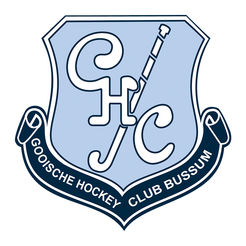 INSTRUCTIE COACHES ZAALHOCKEY 2023-2024UitrustingKeepersklompen moeten voorzien zijn van plastic gespen.Iedere speler heeft zaalhockeystick, handschoentje met dichte vingers, sportschoenen met schone en witte zolen, bitje en scheenbeschermers.Ook begeleiders hebben sportschoenen met witte zolen aan.Neem altijd uit-tenue mee.GedragsregelsIedereen (spelers en begeleiders) beseft dat zij te gast is in de zaal.Bij ieder team is een meerderjarige begeleider van gelijke sekse aanwezig in de kleedkamer.Zorg voor orde en rust in de zaal en kleedkamer en dat deze schoon en netjes worden achtergelaten.Bij veel zalen ben je pas 15 minuten voor aanvang van de wedstrijd welkom.Let op!Het wedstrijdschema kan nog regelmatig wijzigen.Check voor vertrek laatste update op KNHB.nl, Gooische.nl of Gooische app.Lees zorgvuldig het Coachhandboek op Gooische.nl/Hockey/Zaalhockey.Afgelastingen uitsluitend centraal vanuit KNHB.Meenemen naar wedstrijdEen wedstrijdbal en twee fluitjes.De verificatiecode om het digitale wedstrijdformulier af te handelen. Je ontvangt de code per mail, samen met het wedstrijdschema en –formulier, op  de woensdag voor de wedstrijd.Schademeldingsformulier (staat op Gooische.nl/Hockey/Zaalhockey).Boetes doorberekend aan teams of betreffende speler(s)Voor schade na afloop van training en/of wedstrijd.Voor te laat inleveren van Wedstrijdformulier of uitslagen.Voor het keepen met metalen gespen.Voor te laat komen en/of niet komen opdagen.Voor gele en rode kaarten.Zaal-, rij- en fluitdienst, spelbegeleidingElk team heeft twee keer zaaldienst (O10 en O9 één keer); dat betekent zowel wedstrijdtafel als scheidsrechters leveren.De scheidsrechters op het veld worden automatisch ook als scheidsrechters ingedeeld voor in de zaal, tenzij anders doorgegeven aan de zaalhockeycommissie.  Jij voegt zaal- en rijouders toe in LISA. Ouders zijn zelf verantwoordelijk voor vervanging. Stuur voorafgaand aan wedstrijd reminder naar de ouders. De wedstrijden van de O10 en O9 worden niet door scheidsrechters gefloten, maar staan onder leiding van spelbegeleiders.Let er op dat scheidsrechters meteen na afloop het wedstrijdformulier invullen!
INSTRUCTIE ZAALDIENSTJe bent minimaal 18 jaar en een half uur vóór aanvang aanwezig.Je bent in bezit van smartphone, tablet of laptop.Je hebt zaaldienst gedurende het hele zaalblok (3 wedstrijden); dus ook de wedstrijden dat Gooische zelf niet speelt.Tijd mag niet uitlopen; wedstrijden moeten op tijd beginnen en de tijd mag niet stopgezet worden (ook niet voor blessures) en te laat beginnen gaat af van de speelduur.Een zaalhockeywedstrijd duurt exact 30 minuten, waarbij er niet gewisseld/gerust wordt (topklasse 2 x 20 minuten met 3 minuten rust en wissel).De scheidsrechters wisselen van veldhelft op het eerste dode spelmoment na 15 minuten (zaalleiding hoort dit aan te geven).Je controleert de speelvloer en beschikbare kleedkamers op eventuele reeds aanwezige schade. Je bent verantwoordelijk voor het in orde laten brengen van het speelveld door de spelers voor en na de wedstrijd (balken, doelen, spelers- en strafbank).Je controleert dat de coach op het digitale wedstrijdformulier vermeldt of:er geen of te weinig scheidsrechters zijneen team te laat komt; welk team en hoeveel minuten te laat gestarteen team niet is op komen dagen  Je controleert of de spelers zijn aangevinkt in het DWF voorafgaand aan de wedstrijdZiet erop toe dat op iedere bank maximaal zes wisselspelers en vier volwassen begeleiders zitten.Je houdt de straftijd bij van spelers die tijdelijk (twee minuten) of definitief verwijderd zijn.In geval van onregelmatigheden kan de zaalleiding coaches, maar ook scheidsrechters aanspreken op ongewenst gedrag. Indien de zaalleiding niet gehoord wordt, wordt zij dringend verzocht een melding te maken via het Digitaal Observatie Formulier van de KNHB (eventueel  via het wedstrijdsecretariaat).Je ziet erop toe dat beide scheidsrechters direct na de wedstrijd de uitslag invullen op het digitale wedstrijdformulier. Het team dat als eerste genoemd wordt bij een wedstrijd, is het ‘thuis-team’. ‘Thuis-team’ heeft niets te maken met het wel/niet hebben van zaaldienst. Je kunt een ‘uit-team’ zijn ook als je zaaldienst hebt.Contactgegevens zaalhockeycommissie zaalhockey@gooische.nl Zaalhockeycommissie:Jeroen Veenstra		Voorzitter	Marcel Fokkema		Wedstrijdsecretaris/Communicatie (0611702501)Merlijn Rademaker		Zalen-coördinator/WedstrijdsecretarisPien Peek - Hoefakker	OrganisatieWillemijn Smelt		CommunicatieSPORTIEF ZAALSEIZOEN GEWENST!
